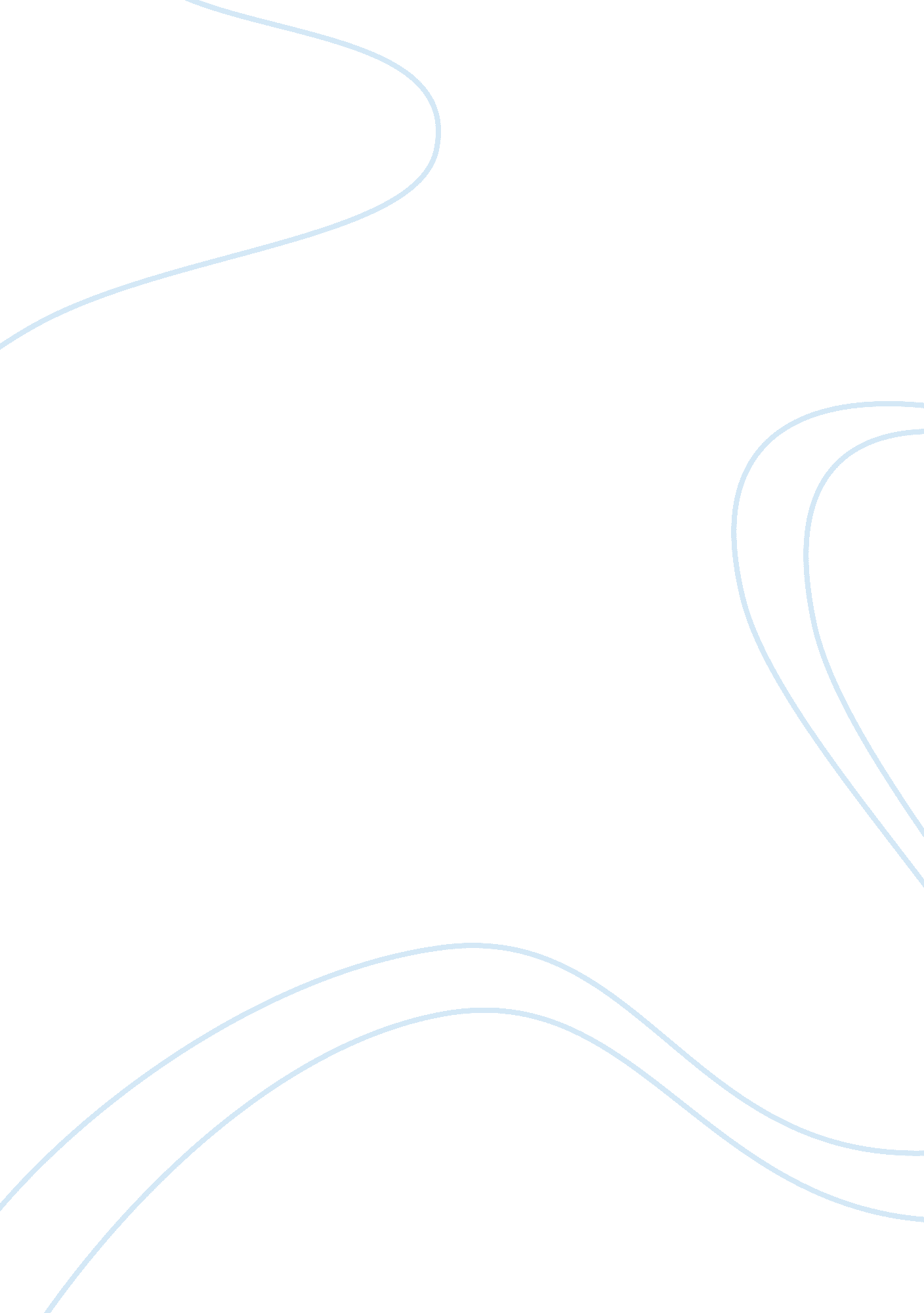 Example of argumentative essay on racismSociology, Racism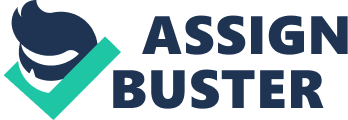 Racism has been in existence since time in memorial. It refers to the division between people of different races. Racism can be defined as a factor that separates people in to various categories; those of superiors and inferior races, tribaldifferences, social status, etc. while many people think that racism is about skin colors, racism goes beyond the differences in outward appearances. Racists believe that people who belong in different categories should never mingle but remain in segregation each in its own setting. For instance, racist believe that white people can never stay together with black people (Feaginand McKinney 150). Ethnic background differences are one of the leading aspects that have affected the coming together of many people. While human interaction is meant to enhance development and growth, racism separates the human race in to distinct categories with hatred that runs for many generations (Feaginand McKinney 137). This notion has led to many problems between people of different ethnic backgrounds and races as the seed of hatred is planted in people. Racism is one of the negative trends that have existed since the human race begun. It is an element that has caused a significant divide and hates that has led to conflicts, which have affected relationships from one race to another. It is one of the factors, which have contributed remarkably to the rising of various wars and international conflicts. The results of racism have thus been devastating and have pulled back social and economic aspects. For instance, racism as led to a distinct divide between the black and white (Africans and Europeans). These are two races that have not mingled completely and their divide between has separated the interests of the two continentsfor manycenturies. For a long time the black people have been subjected to ruling of the white whereby whites have been a superior race while blacks are inferior people. As a result, many black people are often subjects of the whites. History records how whites mistreated black people in America. This created hatred as the white believed that black people were meant to be servants (Feagin and McKinney 49). Consequently, this school of thought still holds on until today. Racism has contributed to the separation of many people. This is the principal factor that has led to inequity and discrimination between people. Many people have been segregated in the past and present due to their backgrounds. While others cannot have their rights, others are forced to live a life of fear because of the superior races. The effect of such a separation becomes evident when some people are living free while others are in bondage. Such an effect is evident amongst people who have different cultures. While some may be free to practice the beliefs and practices other are likely to be neglected and denied the freedom to do their practices, e. g. there are some countries, which do not appreciate other religious practice apart from the native religion or tradition. In the same capacity, a new people in such a place cannot speak their foreign language. This is because it marks their difference that leads to their segregation in public. It has led to separation between people of remarkable influence at the global level. This is in light with the people who affect worldwidetrends such as trade. It is imperative that people of different races meet on common ground to device a way of exchanging service. Nonetheless, racism has been an obstacle because there are nations and countries that cannot meet to exchange the goods and services due to prejudices and discrimination. For instance, some nations have blocked certain trade links in to their countries due to particular racial disparities. Alternatively, others have been deprived of their rights to have particular access to handling some businesses thus they encounter challenges that cause them not to practice international trade. Such issues have been a significant barrier towards economic growth across the globe. Given the argument above, it is evident that racism still exists in all people across the glob. While racism is highly noticed in some communities, others disregard racial discrimination. People of different background have in the same capacity suffered due to racial disparities. Consequently, it is paramount for people of all nations stand against any aspect of racism. It is crucial that every person stands on the look out to eradicate any thoughts and attitude that supports racism, and support unity of the human race. In Conclusion, racism is an act that has to be stopped in order to put an end to the continuous divide between people. This act requires immediate response because the division due to race disparities is continually being passed to the next generation. Therefore, it is imperative that people agree that every person is equally important. Similarly, all people should appreciate one another even in their various racial background and differences. Additionally, people should embrace one another and agree to assist each other in building global unity and peace. As a result, a remarkable society will arise that will lead to considerable rise in economy and social wellness, which is primary to human survival. Failure to this, the society will keep dividing and wars will rise that result to destruction of the human race. Works Cited Feagin, Joe R, and McKinney, Karyn D. The Many Costs of Racism. New York: Rowman& Littlefield, 2005. Print. 